ПОБЕДИТЕЛИ В КОНКУРСА „ИНОВАТИВНО ПРЕДПРИЯТИЕ НА ГОДИНАТА 2023“Въведение В конкурса могат да участват иновативни предприятия от всички сектори на българската икономика. Иновативно предприятие е това, което през последните три години е реализирало на пазара нови или значително усъвършенствани продукти (стоки или услуги) и/или процеси. Иновацията се приема в широк смисъл като нововъведение, което подобрява икономическите показатели и конкурентоспособността на фирмите.Наградите се присъждат в категории според въздействието на отличените иновации като:•	Пазарно лидерство - иновация, наложила се на международния пазар•	Качество на живот - иновация, водеща до подобряване на качеството на живот и здравето на потребителите•	Зелена иновация - иновация за устойчиво и екологосъобразно развитие•	Социална иновация - иновация, отговаряща на социални предизвикателства, инициативи в подкрепа на развитието на човешките ресурси, млади таланти и предприемачи, КСО.•	Иновативно новостартирало предприятие - до три години от създаването му•	Иновация в креативните индустрии - иновации в дизайн, дигитални игри, архитектура, градска среда, филмова и музикална индустрия•	Дигитална трансформация - иновации за Индустрия 4.0, сектор Финтех, блокчейн технологии, иновации на работното място•	Иновационен мениджмънт - управление на иновационните процеси, включително иновационна стратегия, иновационен жизнен цикъл, иновационна организация и култура, фактори за насърчаване на иновационната дейност и резултати от внедряване на иновативни разработки.Критериите за оценка на кандидатите включват: високо качество и оригиналност на иновациите, въздействие на националния и световен пазар, върху околната среда и обществото, ефективност на бизнес модела. Всички финалисти получават правото да използват марката на Фондация „Приложни изследвания и комуникации“ „Високи постижения в иновациите“ (Excellence in Innovation). За „Пазарно лидерство“ почетна статуетка и грамота получават Барин Спортс АД и Бизпортал АД.Барин Спортс (http://barinsports.com/) предлага интегрирана система за проследяване на състоянието на спортистите. Тя обединява всички типове данни за контрол на умората и предсказване на безконтактни контузии. Системата е лесно преносима и в нея са включени машинно самообучение и изкуствен интелект. Данните и кръстосаните анализи се представят в реално време, а самото устройство работи на големи разстояния, напълно автоматизирано, без необходимост от използване на множество сателити за предаване на голяма база данни.Бизпортал АД (https://bizportal.co/ , https://tenderalpha.com/ ) разработва иновативни информационни продукти в областта на алтернативните данни. Чрез основния си продукт Тендър Алфа предоставя данни за възложени обществени поръчки и проследява вериги на доставки на държавно и корпоративно равнище. Предприятието е пионер в предлагането на данни за инвестиционен анализ и кредитен рейтинг. Бизпортал разработва уникални информационни масиви за глобални клиенти, в областта на институционалното инвестиране, кредитния рейтинг, академичните проучвания и разузнаването.За „Зелена иновация“ за 2023 г. с почетна грамота и статуетка се награждават Балевски и Киров ООД и Ню Енерджи Тех ЕООД.Балевски и Киров ООД (www.balevski.bg) е биосертифицирано предприятие за преработка на шипки. Фирмата използва отделения при преработката им на шипките мъх и го прави на пелети. Те се изгарят в собствено проектирана горивна камера като изцяло покриват нуждите от топлоенергия за сушене на плода. В комбинация с това, предприятието е изградило собствена фотоволтаична станция. Остатъчният въглероден диоксид, който се отделя във въздуха, се компенсира от засадените в района на предприятието дървета.Ню Енерджи Тех ЕООД (www.hydroxsystems.com) произвежда горивни клетки за подобряване на изгарянето на гориво в дизелови двигатели чрез добавяне на окси-водород. Устройството управлява процеса в зависимост от състоянието на акумулатора. Клетката е с иновативна конструкция и нано покритие, което като намалява консумацията на енергия, подпомага пълноценното изгаряне на горивото, и освобождава повече механична енергия без да отделя вредни емисии. По този начин удължава живота на устройството.За „Качество на живот“ за 2032 г. почетна грамота получава Алгая ООД под марката (Водорасло).Алгая ООД (Vodoraslo.eu ) предлага устройство, което подобрява качеството на въздуха с помощта на конкретен щам аквакултура в комбинация с нанофилтърна мембрана. Устройството работи чрез фотосинтеза и изкуствено осветление, като аквакултурата абсорбира замърсяването и го трансформира в кислород и водораслова биомаса, която може да бъде използвана за наторяване. Устройството е подходящо за площи до 30 квадратни метра. За пречистване на въздуха в по-големи помещения могат да се изграждат модулни решения.За „Иновация в креативните индустрии“ с почетна грамота се отличава Зекенг АД.Зекенг АД (www.zekeng.com) е създала усилвател за китара Dulo, подходящ за работа с всички типове ефекти. Устройството е изключително компактно и се събира в калъф за китара, което премахва необходимостта музикантите да носят със себе си обемните и тежки „глави“ за китара. Усилвателят е максимално опростен, като същевременно не изкривява звука, което предизвиква интереса на най-големите доставчици на музикални инструменти.За „Дигитална трансформация“ почетна грамота получава ГИГА АУТОМАТА АД.Гига Аутомота АД (https://www.gigaautomata.com/) е създател на първия български колаборативен робот. Animoto е спомагателен робот, тип роботизирана ръка, която тежи 22 килограма и предлага изключителна прецизност. Може да работи при големи температурни амплитуди и пренася товари до 5 килограма на разстояние до 1 метър. За инсталацията на Animoto не се изисква специализирана техническа подготовка, а времето за настройка е намалено няколко пъти, благодарение на иновативния софтуер за „обучение чрез показване“.В категорията „Социална иновация” за 2023 г. с почетна грамота се награждава Аутро България ЕООД.Аутро България ЕООД (www.utrobg.com) е разработила платформа за асистентска подкрепа в домашни условия на лица със здравословни проблеми. На платформата в реално време се въвежда информация за цялостното състояние на клиентите, приема на лекарства, задачите и напомнянията за асистента при следващи посещения. Клиентските профили позволяват извличането на пълни отчети за състоянието на лицата, улесняват тяхното диагностициране при посещение при специалист, и осигуряват пълна прозрачност при наемането на асистенти и проследяването на процеса на грижа.В областта „Иновативно новостартирало предприятие“ за 2023 г. с почетна грамота се отличава Винарска изба Царина ЕООД.Винарна изба ЕООД (http://tsarina.wine) е разработило иновативна система „Скиптър“ за мониторинг и контрол на производството на вино. С помощта на изкуствен интелект, софтуерът подпомага винопроизводителите при оптимизирането на производствения процес. На основата на анализ на данни в реално време, системата позволява създаването на вина, съобразени със специфични предпочитания и изисквания на крайните клиенти.В областта „Иновационен мениджмънт“ за 2023 г. с почетна грамота се отличава Лулис Мел България ЕАДЛулис Мел България ЕАД (https://www.loulismills.gr/en/toshevo-bulgaria) е специализирано в производството на мелничарски продукти. Производственият процес е изцяло автоматизиран, основан на използването на уникален набор от суровини и високо качество на крайните продукти. Управленският екип на Лулис Мел изгражда фокусирана върху иновациите организационна култура, основана на ефективна комуникация с целия персонал и с внимание върху изискванията на клиентите. Предприятието допринася за създаването на висока добавена стойност по отношение на партньорите си по технологичната верига (доставчици и индустриални клиенти) като съвместно с тях разработва и внедрява процесни и продуктови иновации, наложи ли се на пазара.ФИНАЛИСТИ В КОНКУРСА „ИНОВАТИВНО ПРЕДПРИЯТИЕ НА ГОДИНАТА 2023“(по азбучен ред)Био Бенямин ООД (www.biobenjamin.com) произвеждат био веган шоколади, които да са вкусни и същевременно с това да са без добавено мляко. В производствената им линия може да се намерят шоколади с люти чушки, чубрица, черница, куркума, чия, джинджифил, киноа, шоколади за бегачи и др.Биофарма Лабораторис ЕООД (www.bravenewhair.bg) е българска семейна компания, производител на висококачествена козметика под марката BRAVE. NEW. HAIR. BRAVE. NEW. HAIR. COCONUT CURL е ефирен мус за коса без отмиване, обогатен с пребиотик и с хидратиращ фермент от кактус за дълготрайно оформяне на къдрава коса.Гамифино ООД (www.gamifinno.com) разработва революционен международен продукт Gamifinnopoly. При него с прилагането на модерни технологии и методологии като игровизацията и AI (изкуствен интелект) се изграждат  полезни и здравословни навици.Експериментално конструкторско бюро „Фотоника“ ООД (https://sofiaplanetarium.bg/, https://photonics.bg/) изгражда планетариум тип „Андромеда“ в София под търговското название Софийски Планетариум. Главното преимущество на планетариумите тип „Андромеда“ е куполът, изработен от ПКМ и постигнатия вътре в него физичен ефект, наречен реверберация на звуковите вълни.ЛогиСофт ЕООД (www.logisoft.bg) представя система за проекти в куриерския и онлайн търговски бизнес. Всичко в нея се реализира от един централен процесор.МайндФит (https://mindfit.bg/) извършва посредническа дейност между служители в компании-клиенти и подбрана мрежа от специалисти в сферата на психичното здраве. Услугата се извършва чрез собствена уеб-базирана платформа, посредством собствен детайлен процес по подбор.Мултитест ООД (https://www.multitest.bg/) представя автоматизираната ултразвукова система за контрол на разслой на тръби. Устройството работи със всички съществуващи до момента на пазара ултразвукови дефектоскопи, което го прави универсално.Мелексис България ЕООД (www.melexis.com) представя MLX90632 - температурен сензор за точно безконтактно измерване на температурата. Той MLX90632 може да бъде открит в различни видове бяла техника, в интелигентни термостати за наблюдение на стайна температура, както и в часовниците Samsung Galaxy Watch 5 и Galaxy Watch 5 Pro.Рентроникс АД (https://www.addit.tech/) предлага услугата Addit - за наем на електронни устройства в следните категории: телефони, лаптопи, камери, дронове, смарт хоум (роботи,прахосмукачки, пречистватели), таблети, гейминг, детски продукти. Разработва и втора платформа (furbee.tech), на която предлага обновена електроника.Изпращам и пълния текст. Фуудобокс 2021 ООД (https://foodobox.com/bg/) разработва мобилното приложение Foodobox, с което крайните потребители могат да закупуват непродадената храна от заведения за хранене в края на деня с поне -40% отстъпка. Приложението има над 60 000 потребители.Хомо Деус ЕООД (www.sindeo.org) е създател на Синдео - приложна академия за образование, която има за цел да подпомогне учителите в изграждането на компетенции. Обученията са структурирани така, че съдържанието да бъде усвоено от учителите в периода от 2 до 4 седмици.За повече информация посетете интернет страницата на Фондация “Приложни изследвания и комуникации” или ни пишете на e-mail: innoaward(at)online.bg. За връзки с медиите: maya.tsaneva(at)online.bg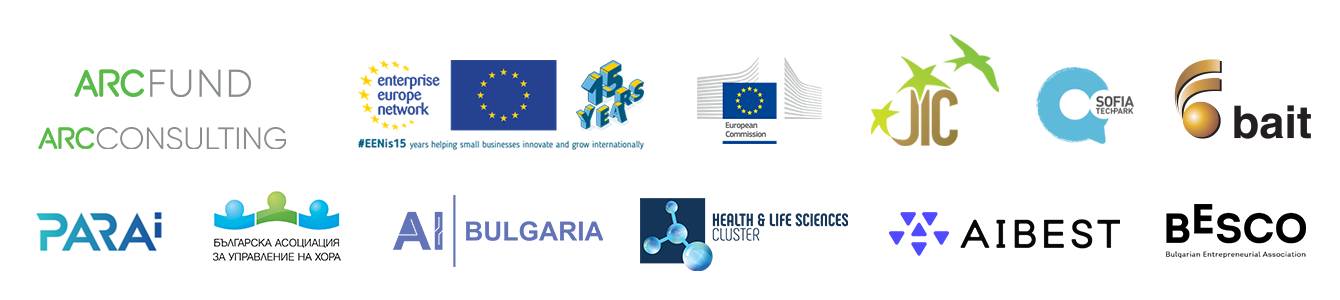 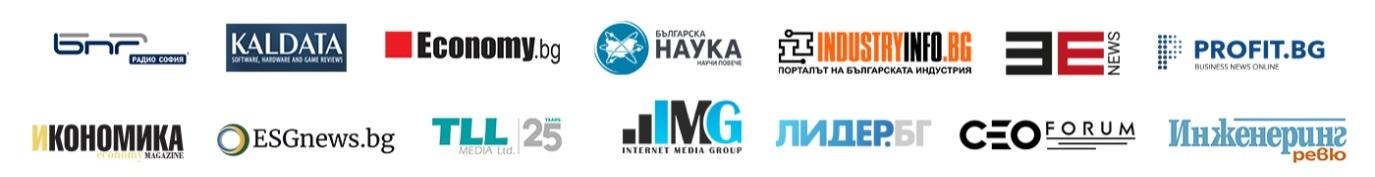 